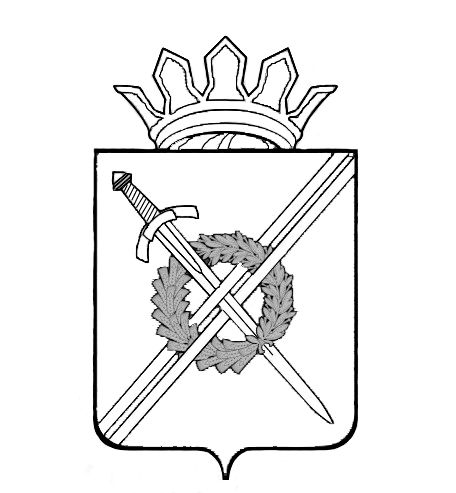 РОССИЙСКАЯ ФЕДЕРАЦИЯКемеровская областьТяжинский муниципальный районадминистрация Тяжинскогогородского поселенияПОСТАНОВЛЕНИЕот 29.12.2012г. № 38-пО внесении изменений в постановление администрации Тяжинского городского поселения от 19.06.2012г. № 14-пОб утверждении муниципальной целевой программы Тяжинского городского поселения «Повышение безопасности дорожного движения в Тяжинском городском поселении» на 2012 год В соответствии с Бюджетным кодексом Российской Федерации, Федеральным законом от 06.10.2003 № 131-ФЗ «Об общих принципах организации местного самоуправления в Российской Федерации», Уставом Тяжинского городского поселения        1. Внести изменения в постановление администрации Тяжинского городского поселения от 19.06.2012г. № 14-п Об утверждении муниципальной целевой программы Тяжинского городского поселения «Повышение безопасности дорожного движения в Тяжинском городском поселении» на 2012 год, следующие изменения:1.1. Приложение № 1 к Постановлению администрации Тяжинского городского поселения от 19.06.2012г. № 14-п Об утверждении муниципальной целевой программы Тяжинского городского поселения«Повышение безопасности дорожного движения в Тяжинском городском поселении» на 2012 год, изложить в новой редакции согласно приложению к настоящему Постановлению.2. Настоящее постановление подлежит обнародованию и вступает в силу со дня его обнародования.3. Контроль за исполнением настоящего постановления оставляю за собой.    глава Тяжинского городского поселения	           	А.Н. Чайка    исп. А.В. Дюбиковтел.: 27-7-40Приложение № 1к постановлению администрации Тяжинского городского поселенияот 29.12.2012 г № 38-пО внесении изменений в постановление администрации Тяжинского городского поселения от 19.06.2012г. № 14-пОб утверждении муниципальной целевой программы Тяжинского городского поселения «Повышение безопасности дорожного движения вТяжинском городском поселении» на 2012 год Муниципальная целевая программаТяжинского городского поселения«Повышение безопасности дорожного движения в Тяжинском городском поселении» на 2012 год пгт. Тяжинский – 2012ПаспортМуниципальной целевой программы Тяжинского городского поселения«Повышение безопасности дорожного движения в Тяжинском городском поселении» на 2012 год Характеристика проблемы и методы ее решения На протяжении последних лет, несмотря на сокращение числа дорожно-транспортных происшествий, продолжается рост тяжести их последствий. Снижается транспортная дисциплина участников дорожного движения. Обеспечение безопасного и бесперебойного движения по улично-дорожной сети не отвечает современным требованиям.В Кемеровской области также зарегистрирован рост числа дорожно-транспортных происшествий на 0,8 процента (с 3573 фактов ДТП в 2003 г. до 3601 в 2004 г.), количество погибших увеличилось на 1,5 процента (с 601 до 610 человек), раненых - на 0,9 процента (с 4498 до 4539 человек). При этом тяжесть последствий от ДТП в 2004 г. осталась на уровне 2003 г. и составила 118 погибших на 1000 пострадавших (то есть соотношение числа погибших к сумме погибших и травмированных в результате ДТП людей).Настоящая Программа разработана на основании статьи 10 Федерального закона от 10.12.95 N 196-ФЗ "О безопасности дорожного движения".Программа предусматривает финансирование мероприятий в области обеспечения безопасности дорожного движения, а также сокращение количества дорожно-транспортных происшествий и снижению ущерба от этих происшествий.2. Ресурсное обеспечение ПрограммыФинансирование программы осуществляется за счет средств бюджета Тяжинского городского поселения.Оценка эффективности реализации ПрограммыРеализация мероприятий Программы должна способствовать:- снижению тяжести последствий от ДТП;- сокращению числа погибших и раненых в ДТП людей;- повышению уровня защищенности участников дорожного движения;- повышению уровня безопасности при эксплуатации транспортных средств;- обеспечению безопасного и бесперебойного движения транспорта и пешеходов;- формированию правовой культуры населения в сфере дорожного движения.- Реализация мероприятий позволит повысить безопасность дорожного движения для населения муниципального образования Тяжинское городское поселение.Организация управления Программой и контроль за ходом ее реализацииКонтроль за выполнением Программы осуществляет администрация Тяжинского городского поселения.Контроль за выполнением мероприятий Программы проводится посредством ежемесячного мониторинга реализации мероприятий программы.5. Мероприятия программыНаименование программыМуниципальная целевая программа Тяжинского городского поселения «Повышение безопасности дорожного движения в Тяжинском городском поселении» на 2012 год Муниципальный заказчик Программыадминистрация Тяжинского городского поселения Основания для разработки Программып. 4 ч. 1 ст. 14 Федерального закона от 06.10.2003г. № 131-ФЗ «Об общих принципах организации местного самоуправления в Российской Федерации»Цели ПрограммыОхрана жизни, здоровья граждан, их      имущества, обеспечение высокого уровня безопасности дорожного движения.      Задачи ПрограммыСнижение тяжести последствий от                        дорожно-транспортных происшествий (далее                    - ДТП);                                 Сокращение числа погибших и раненых                       в ДТП людей;                            Повышение уровня защищенности участников дорожного движения;                     повышение уровня раскрываемости                        Преступлений, неправомерных завладений автомобилями или иными транспортными                          средствами без цели хищения (угонов),                       хищений транспортных средств                   Сотрудниками подразделений ГИБДД;       повышение уровня безопасности при                 эксплуатации транспортных средств;      обеспечение безопасного и бесперебойного движения транспорта и пешеходов;        Формирование правовой культуры населения  в сфере дорожного движения   Срок реализации Программы2012 годОсновные мероприятия ПрограммыПриобретение макетов автомобилей ОГИ БДД.Исполнители Программыадминистрация Тяжинского городского поселения, Объем и источники финансирования Программы29225,00 рубля – местный бюджетОжидаемые конечные результаты реализации Программы Повышение безопасности дорожного движения в Тяжинском городском поселении.Организация контроля за выполнением Программыадминистрация Тяжинского городского поселения № Наименование мероприятийСумма, руб.1.Изготовление макета автомобиля (муляж)29225,00